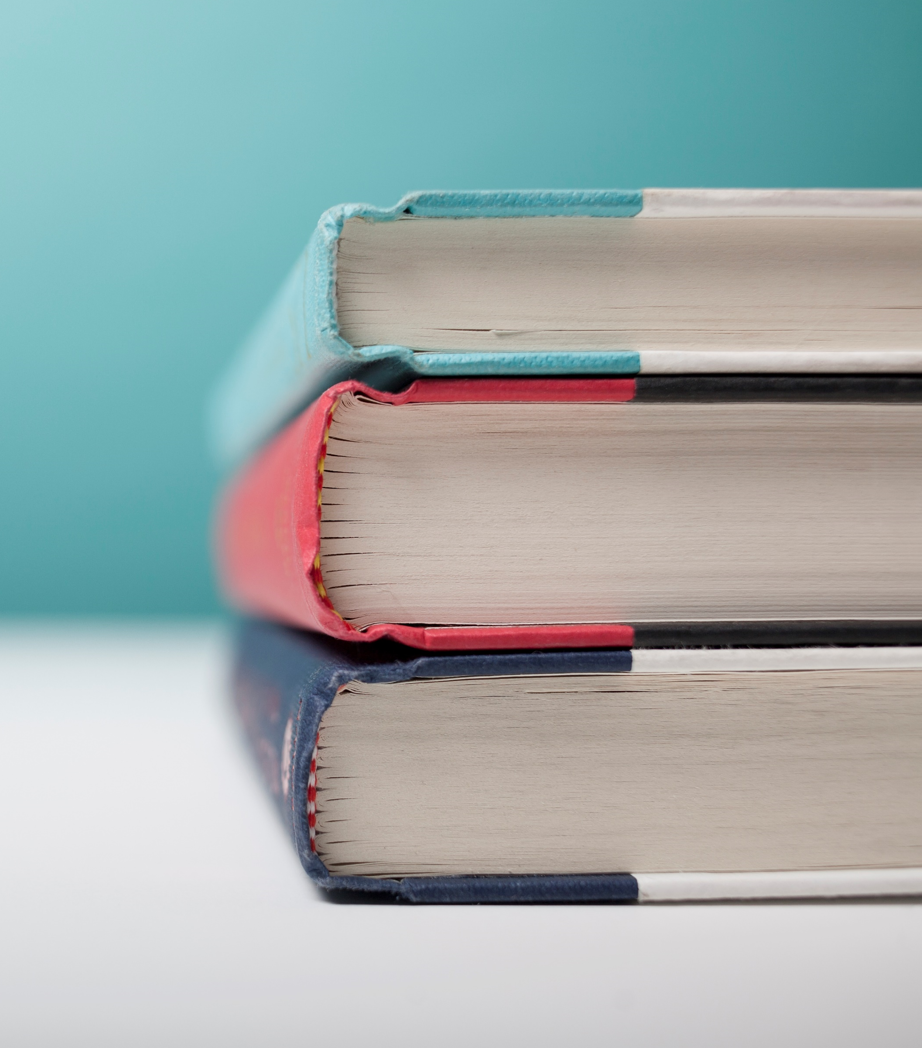 [Товар, що продається][Щоб замінити це зображення на власне, просто видаліть його. Потім на вкладці "Вставлення" натисніть кнопку "Зображення".]Контактні дані [ім’я організатора]:[Телефон] | [Ел. пошта][Розташування]